Ménandre : Dyscolos 620 635 1ACTE IV Scène 1 v 620-635La vieille Simiké ; Sicon, cuisinier ;Le vieillard est dans le puitsUn Sicon sans pitié !ΣΙΜΙΚΗ ΓΡΑΥΣΤίς ἂν βοηθήσειεν ; Ὢ τάλαιν ΄ ἐγώ . 620Τίς ἂν βοηθήσειεν ;ΣΙΚΩΝ ΜΑΓΕΙΡΟΣἩράκλεις ἄναξ ,ἐάσαθ ΄ ἡμᾶς , πρὸς θεῶν καὶ δαιμόνων ,σπονδὰς ποῆσαι . Λοιδερεῖσθε , τύπτετε ·οἰμώζετ ΄ · ὢ τῆς οἰκίας τῆς ἐκτόπου .ΣΙΜΙΚΗ ΓΡΑΥΣὉ δεσπότης ἐν τῷ φρέατι .ΣΙΚΩΝ ΜΑΓΕΙΡΟΣΠῶς ;ΣΙΜΙΚΗ ΓΡΑΥΣὍπως ; 625Ἵνα τὴν δίκελλαν ἐξέλοι καὶ τὸν κάδον ,κατέϐαινε κἆιτ ΄ ὤλισθ ΄ ἄνωθεν ὥστε καὶ πέπτωκεν . ΣΙΚΩΝ ΜΑΓΕΙΡΟΣ Οὐ γὰρ ὁ χαλεπὸς γέρων σφόδρα ;ΣΙΜΙΚΗ ΓΡΑΥΣΟὗτος .ΣΙΚΩΝ ΜΑΓΕΙΡΟΣΚαλά γ ΄ ἐπόησε , νὴ τὸν Οὐρανόν .Ὢ φιλτάτη γραῦ , νῦν σὸν ἔργον ἐστί .ΣΙΜΙΚΗ ΓΡΑΥΣΠῶς ; 630ΣΙΚΩΝ ΜΑΓΕΙΡΟΣὍλμον τιν ΄ ἢ λίθον τιν ΄ ἢ τοιοῦτό τιἄνωθεν ἔνσεισον λαϐοῦσα .ΣΙΜΙΚΗ ΓΡΑΥΣ Φίλτατε ,κατάϐα .ΣΙΚΩΝ ΜΑΓΕΙΡΟΣΠόσειδον , ἵνα τὸ τοῦ λόγου πάθω ;« ἐν τῷ φρέατι κυνὶ μάχωμαι » ; Μηδαμῶς .ΣΙΜΙΚΗ ΓΡΑΥΣὮ Γοργία , ποῦ γῆς ποτ ΄ εἶ ;Tout le vocabulaire dans l’ordre du texte :Σιμίκη , ης (ἡ) : Simiké, nom d’esclaveγραῦς , γραός (ἡ) : la vieille femme, la vieille 620τίς , τίς , τί 1 : (toujours accentué de l’aigu) adj : quel, quelle ; pr : qui ? quoi ? que ? lequel ?;ἄν : particule indiquant l'éventualité, ou le conditionnel (ne se traduit pas).βοηθέω , ῶ + D 1: aider, aller au secours deβοηθήσειεν : optatif aoriste 3ème du sing.ὤ 3: oh !τάλας , τάλαινα , τάλαν 1: ( V masc sg τάλαν) : malheureux, infortuné, pitoyable, misérableΣίκων , ωνος (ὁ) : Sikôn, nom d’esclaveμάγειρος , ου (ὁ) : le cuisinierἩρακλῆς , Ἡρακλέους /έος (ὁ) : Héraclès ( voc Ἡράκλεις )ἄναξ , ἄνακτος (ὁ): le prince, le maîtreἐάω , ῶ 1: laisser, permettre. ἐάσαθ’ : pour ἐάσατε (impératif aoriste 2ème personne du pluriel)ἡμεῖς , ἡμᾶς , ἡμῶν , ἡμῖν 2: nousπρός + Gen: par, au nom de θεός , οῦ (ὁ, ἡ) : le dieu (la déesse)δαίμων , δαίμονος (ὁ,ἡ)  : la divinitéσπονδή , ῆς (ἡ) : la libationποιέ-ω: faire ; ποῆσαι : infinitif aoristeλοιδορέω , ῶ 3: insulter, injurierτύπτω : frapper, rosser ;οἰμώζω ( part aor οἰμώξας ) : pousser un (des) cri(s) de douleur, se lamenterοἰκία , ας (ἡ) 1: la maisonἔκτοπος , ος, ον : étrange, extraordinaireὢ τῆς οἰκίας τῆς ἐκτόπου : génitif exclamatif625δεσπότης , ου (ὁ) 2: le maîtreἐν + Dat : dans (sans chgt de lieu)φρέαρ , φρέατος (τό) : le puitsπῶς : comment ? comment se fait-il que ?ὅπως : comment (interrogatif indirect);ἵνα : (+ subjonctif) afin que, pour que, afin deἐξέλοι : optatif aoriste du verbe ἐξαιρέω (ao. 2 εἳλον) : saisir, retirer (optatif oblique (verbe principal au passé).δίκελλα , ης (ἡ) : houe, pioche à deux dentsκάδος , ου (ὁ) : seau (à puiser)καταβαίνω 4: ( καταβήσομαι , κατέϐην , καταβέϐηκα part aor: καταβάς , καταβάντος ; impér. aor. : κατάϐα): descendre.εἶτα 1: ensuite ( εἶθ ΄ devant esprit rude; κἆιτ ΄ / κᾆτα = καὶ + εἶτα )ὀλισθάνω ( aor ὤλισθον) : glisser, tomberἄνωθεν : d'en hautὥστε + indicatif : de telle sorte que, si bien que, de telle manière que (conséquence réelle) ;ὥστε + infinitif : de telle sorte que , au point de, afin que (conséquence possible)πίπτω 2: ( πεσοῦμαι , ἔπεσον , πέπτωκα ) : tomberγάρ : 1 car, en effet χαλεπός , ή, όν  : pénible, désagréable, méchant, acariâtre, terrible, faroucheγέρων , οντος (ὁ) : le vieillard, l’ancien, le vieuxσφόδρα  : tout à fait, très, absolumentοὗτος , αὕτη , τοῦτο (génitif pluriel τούτων ) 1 : adj ce, cette ; // pr celui-ci, celle-ci, ceci; καλά : adv : de belle façonγε : 1 (particule d’insistance, souligne le mot qui précède) donc, oui, certes, assurément (parfois ironique); 2 au moins, du moins ;νή + Αcc : par …(un dieu, en général)Οὐρανός , οῦ (ὁ) : Ouranos (Ciel)φίλτατος , ος, ον : bien aimé, très cher, adoré, merveilleux (superlatif de φίλος ,η,ον)νῦν : maintenant , à l'instant , à présent, désormaisσός , σή , σόν 1: ton, ta, tienἔργον,ου (τό) 1: 1 activité, travail ; 2 affaire ; ὅλμος , ου (ὁ) : grosse pierre ronde, grosse pierre ; mortier ;τις , τις , τι G τινος / του 1: (jamais accentué) adj. indéfini quelque, un, une ; certain ; // pr. quelqu’un, quelque chose, on ἤ : ou, ou bien. ἤ... ἤ... : ou bien ... ou bien... λίθος , ου (ὁ) : la pierreτοιοῦτος , τοιαύτη , τοιοῦτο (ν) 1: tel, de telle sorte, de cette qualité, de ce genre ἐνσείω (pft ἐνσέσεικα ; impér. aor ἔνσεισον ;) : jeter, envoyer dansλαμβάνω : ( λήψομαι , ἔλαβον ) 1: prendre ; λαϐοῦσα : participe aoriste, féminin singulier.Ποσειδῶν , ῶνος (ὁ) : Poseïdon ; (V Πόσειδον)ἵνα: (+ subjonctif) afin que, pour que, afin deλόγος , ου (ὁ) : 1 la parole, le mot ; 2 le propos, la fable, l'histoire ; πάσχω 1: ( πείσομαι , ἔπαθον , πέπονθα ; pl que pft, 1ère p sg : ἐπεπόνθειν ) : éprouver (en bien ou en mal), subir, faire une expérience, un traitement ; κύων , κυνός (ὁ,ἡ)  : chien, chienneμάχομαι  : ( μαχοῦμαι , ἐμαχεσάμην , μεμάχημαι ) : combattre, lutter, se battre contre ( + D)μηδαμῶς  : aucunement, absolument pas, ὦ 1: ô (accompagne le vocatif : ne se traduit souvent pas);Γοργίας , ου (ὁ) : ( V Γοργία) : Gorgiasποῦ : où (sans mvt) ?γῆ , γῆς (ἡ): la terreποτέ (encl): (particule indiquant la possibilité, ou une impatience) enfin ; donc, en quelque sorte; enfin, donc (nuance d’impatience) ;CommentaireActe IV, scène 1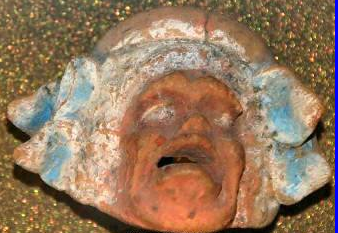 Introduction :A l’acte IV, si Sostrate a réussi à entrer en contact avec la jeune fille ou avec son frère Gorgias, qui semble lui être favorable, sa situation n’a pas beaucoup évolué vis-à-vis de Cnémon dont dépend pourtant la possibilité de son mariage. On comprend donc vite que dramatiquement il est nécessaire qu’arrive quelque chose qui puisse modifier les événements.I Une péripétie attendue1) Une situation bloquéeL’hostilité de Cnémon est irréductible : il a frappé et poursuivi l’esclave Pyrrhias, alors que celui-ci venait lui parler sur son domaine (I, 3), il a menacé et presque frappé Sostrate, quand il l’a trouvé sur la route, attendant près de sa porte (I, 3), il entre et sort de chez lui de manière agressive, tandis que la mère de Sostrate et ses servantes viennent préparer le sacrifice dans la grotte des nymphes (III, 1), il renvoie Gétas venu frapper chez lui pour emprunter un chaudron (III, 2) et frappe Sicon avec une lanière dès lors qu’il se présente à son tour pour les mêmes raisons (III, 3). Il interdit également à Simikè de faire appel à l’esclave Daos pour récupérer la houe et le seau tombé dans le puits.De fait Sicon met en avant le caractère invraisemblable de cette maison, avec l’exclamation : ὢ τῆς οἰκίας τῆς ἐκτόπου, oh ! quelle maison étrange ! (v. 624). Il met en évidence la violence qui règne constamment : Λοιδερεῖσθε , τύπτετε /οἰμώζετ ΄ : vous lancez des insultes, vous donnez des coups, vous poussez des cris de lamentations (v. 623 et 624). Il montre ainsi qu’aucune communication n’est plus possible et ne demande plus qu’une chose :  ἐάσαθ ΄ ἡμᾶς , πρὸς θεῶν καὶ δαιμόνων /σπονδὰς ποῆσαι, laissez-nous, au nom des dieux et des divinités, faire nos libations (vers 621à 623).Rien de fait ne semble entamer la misanthropie agressive de Cnémon. On attend donc qu’il se produise un événement suffisamment fort pour modifier la situation.2) Le maître dans le puitsL’événement arrive, et il est raconté ici de manière extrêmement brève par la vieille servante : Ὁ δεσπότης ἐν τῷ φρέατι, le maître dans le puits (v. 625). La formule est des plus simples, la phrase ne comporte même pas de verbe. Elle met en évidence les deux noms, d’une part le maître, car c’est bien une esclave qui parle. Elle craint Cnémon et a souvent subi ses insultes et ses coups (voir I, 4 et  III, 6 et 7). D’autre part le puits, dont on parle depuis le début de la pièce.Car si l’événement survient soudainement, il est tout de même préparé depuis l’acte I, au moment où Simikè a laissé tomber le seau dans le puits (I, 3), puis à l’acte III, où la même Simikè a laissé tomber la houe avec laquelle elle voulait attraper le seau. La chute du maître apparaît donc comme un aboutissement logique.C’est ce que la vieille femme souligne en expliquant comment c’est arrivé : on retrouve le seau, τὸν κάδον, la houe, τὴν δίκελλαν, et l’enchaînement logique des faits, avec l’emploi de Ἵνα, afin que et de ὥστε.Reste le résultat final, mis en valeur par le rejet et l’emploi du parfait (résultat présent d’une action passé) : πέπτωκεν, il est tombé (v. 628) ce qui, bien sûr, fait rire autant le spectateur que Sicon.La scène se veut aussi comique.II Deux personnages comiques1) SimikèSimikè, l’esclave de Cnémon est qualifiée de ΓΡΑΥΣ, la vieille femme, c’est ce qui en fait un personnage pathétique (le jeune fille par exemple cherche à lui éviter des ennuis à l’acte I, en sortant de la maison pour aller chercher de l’eau dans la grotte des nymphes), mais surtout comique.Comique d’abord par sa maladresse, il est toujours question d’elle dans ce cadre : elle fait tomber le seau, puis la houe, puis vient annoncer la chute du maître, dans une progression évidemment risible. Ensuite, elle répète plusieurs fois : Ὅπως ; (v.635), Πῶς ; (v.630), soit comme si elle me comprenait pas ce que dit Sicon (elle n’est pas très futée !), soit comme si elle ne l’entendant pas (elle est sourde ?).Enfin elle apparaît toujours dans la plainte et la lamentation :  Ὢ τάλαιν ΄ ἐγώ , malheureuse que je suis ! (vers 620), et demande continuellement de l’aide à autrui : Τίς ἂν βοηθήσειεν ; qui m’aiderait ? Qui peut m’aider ? est ainsi repris deux fois (vers 620 et 621). Elle s’adresse ensuite à Sicon : Φίλτατε/κατάϐα, très cher, descends (v.632) et pour finir elle appelle Gorgias, dans une formule presque tragique : Ὦ Γοργία ποῦ γῆς ποτ ΄ εἶ ; O Gorgias, en quel lieu de la terre es-tu alors ?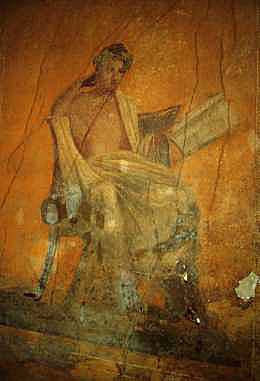 2) Sicon, le cuisinierSicon est un personnage particulier dans l’œuvre : ce n’est pas un esclave, c’est un homme libre, recruté par la mère de Sostrate pour préparer le sacrifice. Il a une haute idée de lui-même et de sa fonction. Un peu plus loin dans la scène, quand il se réjouit de la chute de Cnémon, il la considère comme une punition divine, compte-tenu de la manière dont il a été traité par le vieillard :Οὐδὲ εἷς μάγειρον ἀδικήσας ἀθῶιος διέφυγεν · 645 ἱεροπρεπής πώς ἐστιν ἡμῶν ἡ τέχνη .personne ne s’est échappé impuni, après avoir maltraité un cuisinier. Notre art est en quelque sorte sacré.Ce personnage se manifeste ici par ses nombreuses apostrophes aux dieux : Ἡράκλεις ἄναξ, Seigneur Héraclès (v.621), νὴ τὸν Οὐρανόν, par Ouranos (par le ciel) v.629, Πόσειδον, par Poséïdon, mais fait lui-même preuve d’une certaine forme de méchanceté. Il se réjouit de ce qui est arrivé au vieillard : Καλά γ ΄ ἐπόησε , il a bien fait ! (v. 629) et il précise de manière presque solennelle:Ὢ φιλτάτη γραῦ , νῦν σὸν ἔργον ἐστί, très chère femme, maintenant, c’est à toi d’agir.La formule suggérerait une action efficace pour sauver mais Cnémon, mais en fait il conseille à Simikè de tuer son maître, en lui jetant sur la tête Ὅλμον τιν ΄, un mortier (v.631), λίθον τιν ΄, une pierre, ἢ τοιοῦτό τι ou quelque chose de tel. Le cynisme du conseil et sa précision (trois armes pour le crime!) accentuent bien sûr la portée comique.Enfin pour justifier son inaction, il n’hésite pas à se référer à une fable d’Esope, celle du jardinier et du chien :LE JARDINIER ET LE CHIENLe chien d’un jardinier était tombé dans un puits. Le jardinier, voulant l’en retirer, descendit lui aussi dans le puits. S’imaginant qu’il venait pour l’enfoncer plus profondément, le chien se retourna et le mordit. Le jardinier, souffrant de sa blessure, remonta en disant : « C’est bien fait pour moi : qu’avais-je à m’empresser de sauver une bête qui voulait se suicider ? »Cette fable s’adresse aux hommes injustes et ingrats.Le choix de cette allusion signe à la fois la singularité du personnage et son inscription comique. L’emploi du verbe μάχωμαι suggère en effet l’idée d’un combat presque héroïque.Conclusion :Sicon, donc, ne bouge pas, mais Gorgias, aidé de Sostrate va se précipiter pour aider Cnémon et Sicon dans la suite du passage raconte le sauvetage du vieillard. Reste que l’allusion à la fable pose le problème de la suite de la pièce : Cnémon va-t-il réagir comme le chien du jardinier et mordre son fils venu à son secours, se révélant ainsi un homme injuste et ingrat ? Ou va-t-il comprendre la nécessité de la solidarité et de l’entraide ? S’il n’a pas agi, Sicon a au moins posé clairement le problème. 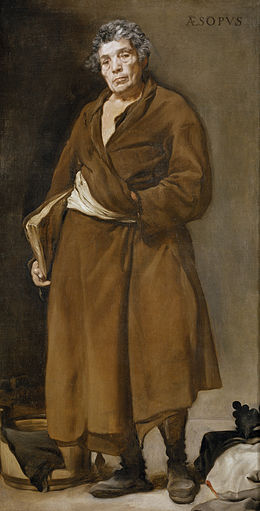 Diego Vélasquez, Esope (1639)